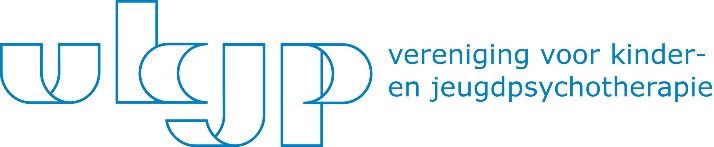 Eindverklaring leersupervisieVOLLEDIG INVULLEN
Eindverklaring dient te worden bijgesloten bij verzoek tot registratie als VKJP-supervisor; evaluatieverslag hoeft niet te worden bijgesloten bij dit verzoek.Gegevens aspirant supervisor:Naam + voorletters:	BIG-beroep(en) en registratienummer(s), alsmede maand/jaar van deze BIG-registratie(s):

Adres: Postcode en woonplaats: Email:
Gegevens VKJP-leersupervisor:Naam + voorletters:	BIG-beroep(en) en registratienummer(s):

Adres: Postcode en woonplaats: Email:
Gegevens leersupervisie:Begindatum			: __________ /___________ /____________Einddatum			: __________ /___________ /____________Aantal sessies	(minimaal 8)	: _____________Supervisievorm		: individuele supervisiegroepssupervisie (grootte groep: _______ )Er is voldaan aan de volgende vereisten:De aspirant supervisor heeft gedurende (ongeveer) een jaar onder supervisie van een VKJP-leersupervisor supervisie gegeven  aan minimaal 2 psychotherapeuten, klinisch psychologen, psychiaters of GZ-psychologen (in opleiding tot deze beroepen of geregistreerd).  Het betreft per supervisant minimaal 10 sessies.JaNeeEr is een evaluatieverslag  opgesteld door de leersupervisor (hoeft niet teworden bijgesloten):JaNeeBeoordeling:	Beoordeling van de aspirant supervisor t.a.v. de beroepsgeschiktheid voor de functie van supervisor (d.w.z. voldoet in voldoende mate aan de competenties zoals omschreven in het Competentieprofiel Supervisoren Psychotherapie):positiefonthoudingToelichting:Ondertekening:Aldus ingevuld te ___________________________, op  _______ / __________ / __________ Bijlage:     Evaluatieverslag 
Gaarne hieronder een door de leersupervisor op te stellen kort en bondig evaluatieverslag  met Gebieden waar leersupervisie zich op heeft gericht (bijvoorbeeld een specifieke doelgroep, methode of problematiek): Leerdoelen aspirant supervisor:Thema’s die tijdens de supervisie over supervisie aan de orde zijn gekomen:
Welke competenties van het Competentieprofiel supervisoren psychotherapie worden door de aspirant supervisor in voldoende mate beheerst:

Welke competenties van het Competentieprofiel supervisoren psychotherapie behoeven nog (enige) aandacht? 



welke ontwikkelingen heeft de aspirant supervisor doorgemaakt in het kader van zijn/haar scholing tot supervisor, mede gelet op de leerdoelen? 
 
Heeft de aspirant supervisor geeft gedurende het jaar dat hij/zij onder supervisie van een VKJP-leersupervisor supervisie geeft blijk te beschikken over kennis en kunde van: het supervisieproces   				ja/neetoelichting:het didactisch proces 				ja/neetoelichting:algemene psychotherapeutische vaardigheden 	ja/neetoelichting:specifieke behandelvormen en methodieken. 	ja/neetoelichting:Beoordeling van de aspirant supervisor ten aanzien van de geschiktheid voor de functie van supervisor psychotherapie:
positieve beoordeling / onthouding beoordelingToelichting:Aldus ingevuld te ........................., op .............................20..     

Handtekening VKJP-leersupervisor: .......................